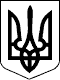 120 СЕСІЯ  ЩАСЛИВЦЕВСЬКОЇ СІЛЬСЬКОЇ РАДИ7 СКЛИКАННЯРІШЕННЯ12.06.2020 р.                                        № 2313с. ЩасливцевеПро впорядкування умов оренди земельної ділянкиРозглянувши клопотання Фізичних осіб-підприємців *** та ***, щодо зменшення розмиру орендної плати за користування земельною ділянкою (в залежності від певних умов), та додані документи, враховуючі раніше прийняте рішення 114 сесії Щасливцевської сільської ради 7 скликання №2210 від 07.04.2020 р. "Про внесення змін до рішення сільської ради №1476 від 31.01.2019 р.", керуючись Постановою Кабінету Міністрів України №220 від 03.03.2014 р. "Про затвердження Типового договору оренди землі" (з відповідними змінами) та приписами Закону України "Про оренду землі", Земельного кодексу України, Податкового кодексу України, ст. 26 Закону України "Про місцеве самоврядування в Україні", сесія Щасливцевської сільської ради ВИРІШИЛА:1. Прийняти пропозицію ФІЗИЧНОЇ ОСОБИ-ПІДПРИЄМЦЯ *** (ідентифікаційний номер – ***) та ФІЗИЧНОЇ ОСОБИ-ПІДПРИЄМЦЯ *** (ідентифікаційний номер – ***), орендарів земельної ділянки з кадастровим номером 6522186500:11:002:05***, щодо встановлення орендної плати за цю земельну ділянку в залежності від певних умов, та впорядкувати (встановити) орендну плату за користування цією земельною ділянкою наступним чином:- До 30.06.2023 року, а саме на період будівництва (у тому числі здачі до експлуатації у встановленому законом порядку не менш ніж 100 м2, основної площі бази відпочинку або її складової частини – будиночків для відпочинку (спальних будиночків), на цій земельній ділянці) встановити орендну плату на рівні 6% (шістьох відсотків) від нормативної грошової оцінки земельної ділянки на рік;- У разі здійснення, до 30.06.2023 року, будівництва (у тому числі здачі до експлуатації у встановленому законом порядку не менш ніж 100 м2, основної площі бази відпочинку або її складової частини – будиночків для відпочинку (спальних будиночків), на цій земельній ділянці), починаючи з 01.07.2023 року орендну плату встановити у розмирі 6% (шістьох відсотків) від нормативної грошової оцінки земельної ділянки на рік;- У разі нездійснення, до 30.06.2023 року, будівництва (у тому числі здачі до експлуатації у встановленому законом порядку не менш ніж 100 м2, основної площі бази відпочинку або її складової частини – будиночків для відпочинку (спальних будиночків), на цій земельній ділянці), починаючи з 01.07.2023 року орендну плату встановити у розмирі 10% (десяти відсотків) від нормативної грошової оцінки земельної ділянки на рік.2. Визнати таким що втратив чинність підпункт 1.2. пункту 1 рішення 114 сесії Щасливцевської сільської ради 7 скликання №2210 від 07.04.2020 р. "Про внесення змін до рішення сільської ради №1476 від 31.01.2019 р.".3. Контроль за виконанням цього рішення покласти на Постійну комісію Щасливцевської сільської ради з питань регулювання земельних відносин та охорони навколишнього середовища.Сільський голова                                                   В. ПЛОХУШКО